Gewerbebewilligungen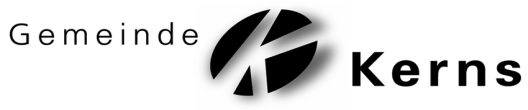 Sarnerstrasse 5Postfach 5466064 KernsTel. 041 666 31 42liegenschaften@kerns.ow.chwww.kerns.chmr / Stand: Oktober 2022 / 3007Signalisationsgesuch für Fest- und VeranstaltungsreklamenGesuchsteller/-invorgesehene(r) Reklamestandort(e)     genauer Standort (bitte zusätzlich auf Situationsplan* einzeichnen)				Parzelle Nr.	*z.B. erhältlich auf www.gis-daten.ch, Geodaten, Obwalden, Grundkarten, Plan für das GrundbuchDie Bewilligung der Grundeigentümer zum Aufstellen der Reklametafeln ist vorgängig durch den Veranstalter selber einzuholen.Umleitungen und StrassensperrungenFür Umleitungen und Strassensperrungen hat der Veranstalter  bei der Kantonspolizei Obwalden ein Gesuch einzureichen. Darin müssen folgende Angaben gemacht werden: Gesuchsteller, Anlass, Datum, Zeit, betroffene Strassen, Umfahrung / Sperrung. Der Einwohnergemeinde Kerns ist eine Kopie dieses Gesuches einzureichen. BemerkungenMögliche StandorteStanserstrasse, Stall im Hostettli (Parzelle 2299)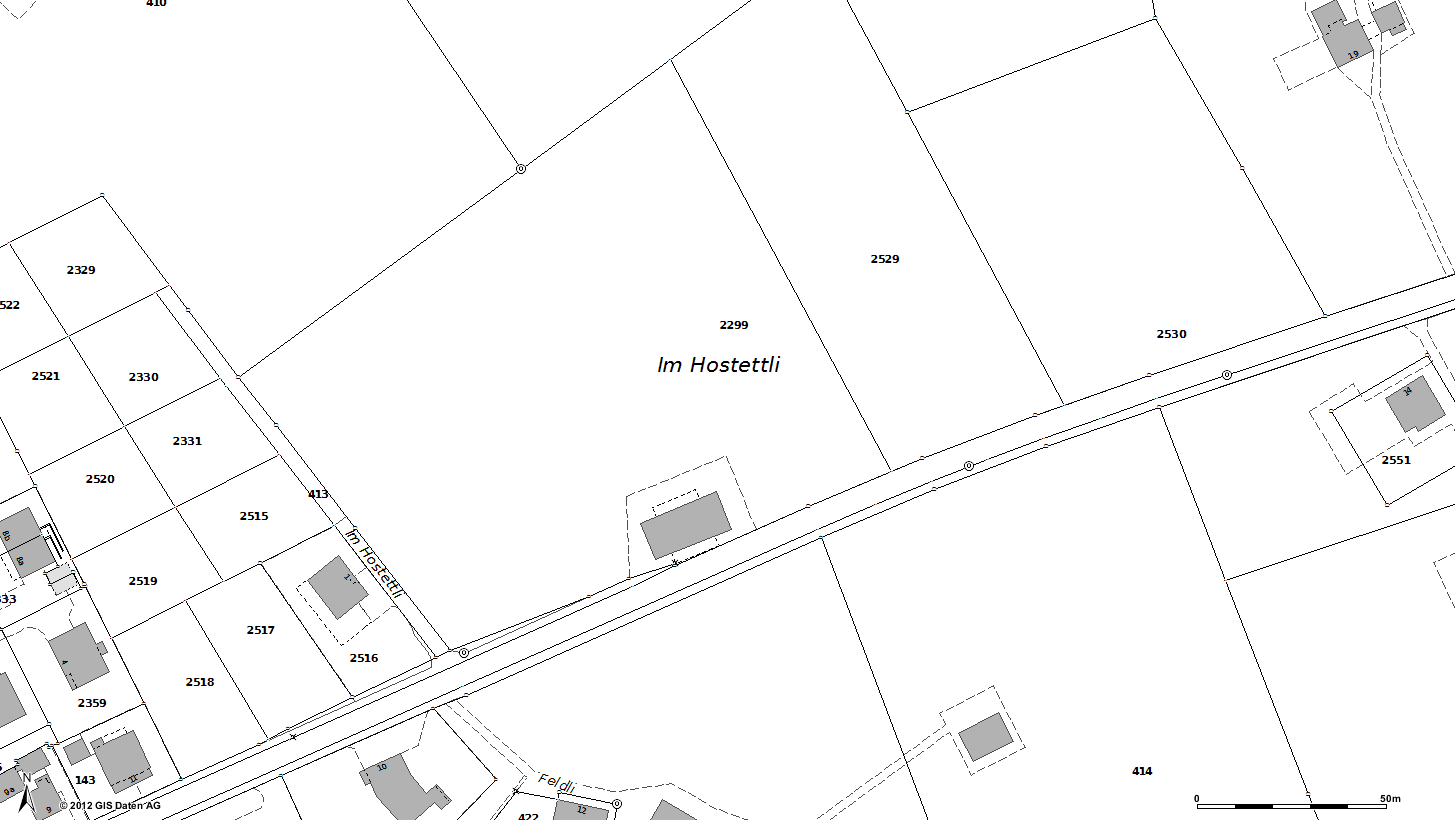 Sarnerstrasse 22, Stall Foribach (Parzelle 234)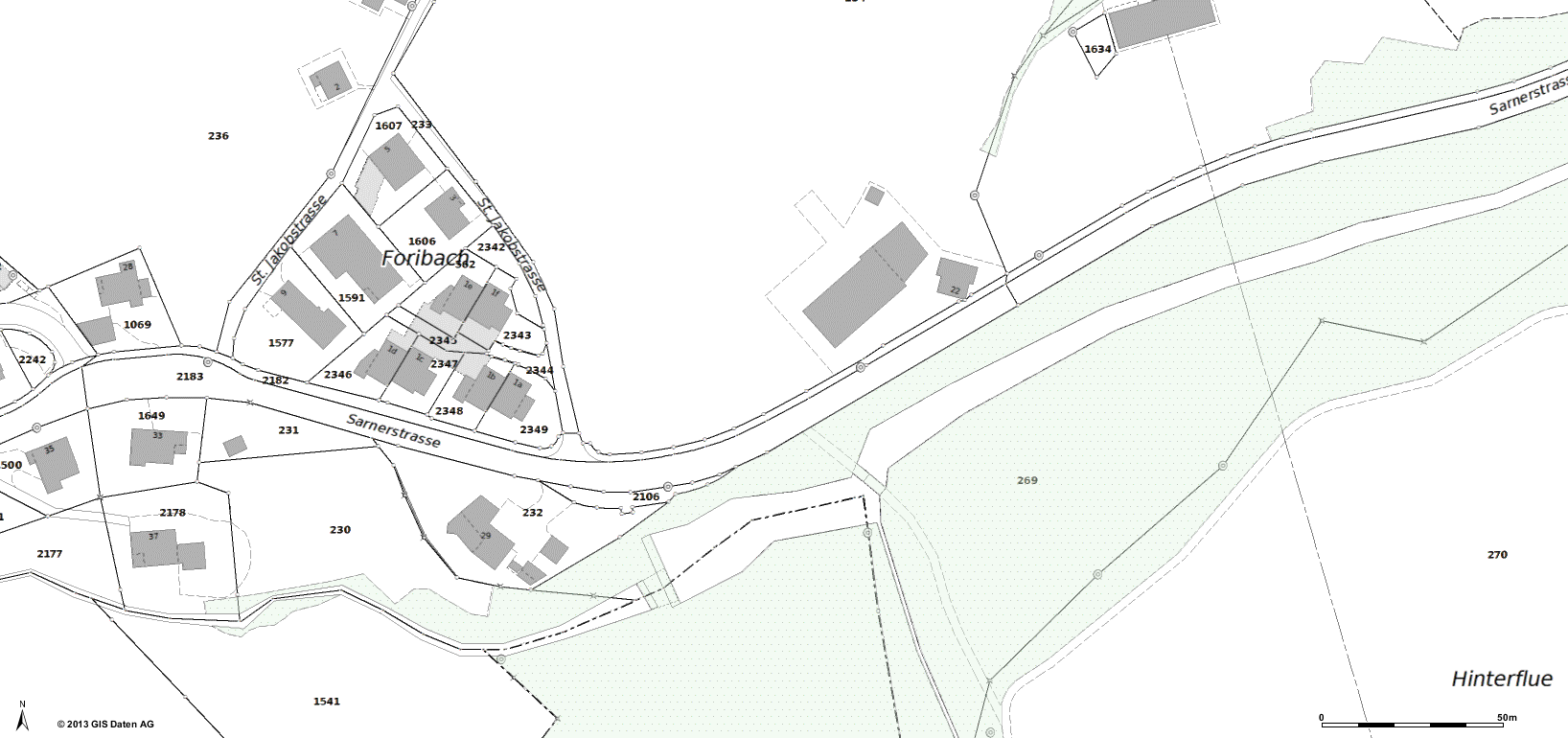 Verein/Veranstalter:Verantwortliche(r):Adresse, Ort:Telefon, E-Mail:	Veranstaltung1.      2.      Ort/DatumUnterschrift